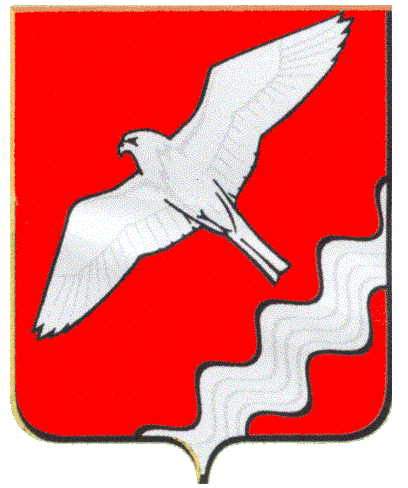 ДУМА МУНИЦИПАЛЬНОГО ОБРАЗОВАНИЯ КРАСНОУФИМСКИЙ ОКРУГ СОРОК ПЯТОЕ ЗАСЕДАНИЕ ПЯТОГО СОЗЫВАРЕШЕНИЕот  марта 2016 г.  № г. КрасноуфимскРассмотрев представление к награждению Кошкиной Г.Л. Почетной грамотой Законодательного Собрания Свердловской области и руководствуясь Положением о Почетной грамоте Законодательного Собрания Свердловской области, утвержденного Постановлением Законодательного Собрания Свердловской области от 01.04.2014 N 1507-ПЗС "О Почетной грамоте Законодательного Собрания Свердловской области", статьей 22 Устава МО Красноуфимский округ, Дума МО Красноуфимский округРЕШИЛА:         1. Представить к награждению Почётной грамотой Законодательного Собрания Свердловской области  Кошкину Галину Леонидовну, инспектора военно-учетного стола  Администрации МО Красноуфимский округ, 14.10.1961 года рождения.        2. Организационно - методическому отделу Администрации  МО Красноуфимский округ подготовить и направить председателю Законодательного Собрания Свердловской области все необходимые документы, предусмотренные Положением о Почетной грамоте Законодательного Собрания Свердловской области.3. Контроль за выполнением данного решения возложить на постоянную депутатскую комиссию по социальным вопросам (Пудову О.Н.).Глава Муниципального образованияКрасноуфимский округ                                                                О.В. РяписовО представлении к награждению Почетной грамотой Законодательного Собрания Свердловской области